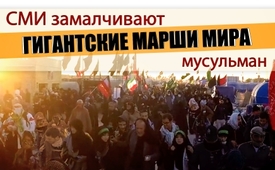 СМИ замалчивают гигантские марши мира мусульман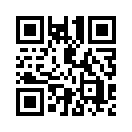 В эпоху военной травли, разделения, а также подстрекательства против ислама, многие миллионы мусульман ежегодно подают особый знак мира, взаимного уважения и почтения. Братство людей и народов во всех этнических, религиозных, политических и культурных слоях происходит во всем мире - гораздо больше, чем вы могли бы подозревать ...Все больше людей во всем мире выражают сердечное стремление к миру, взаимному уважению и признанию, как например во время Марша мира в Украине в июле 2016 года, во время Автопробега Мира из Берлина до Москвы или маршей примирения между христианами, евреями и мусульманами в Израиле и многих других. К сожалению, западные СМИ в основном молчат об этом. Создаётся впечатление, что братание людей и народов, преодолевая все этнические, религиозные, политические и культурные барьеры, диаметрально противоположно их программе раскола и военного подстрекательства. Поэтому неудивительно, что ежегодный праздник Арбаин также почти полностью игнорируется западными СМИ. Ведь в этом гигантском марше мира миллионы мусульманских паломников и мирных активистов решили сознательно отождествлять себя с Хусейном, их историческим примером сопротивления властолюбию и упадничеству.
С этой целью миллионы мусульман-шиитов со всего мира совершают паломничество в центре Ирака пешком от Наджафа до Кербела. В этом городе находится два крупных и важных святилища: храм Имама Хусейна и храм Аль-Аббаса. Паломничество Арбаин является одним из крупнейших в своем роде. В 2015 году по официальным данным было 22 миллиона посетителей. Но как можно принять такое большое количество людей в стране, где инфраструктура слабая, а люди бедны? 
Участница из Германии с ливанскими корнями объясняет это следующим образом: "Справа и слева от дороги от Наджафа до Кербелы были установлены киоски, где люди бесплатно раздавали пищу; днем и ночью поднимался пар из больших кастрюль, в то время как из громкоговорителей звучали песни и чтение Корана. Некоторые иракцы экономят целый год, чтобы потом заботиться о паломниках. Один человек даже умолял меня принять тарелку с рисом и мясом. „Я не голоден“, ответил я, на что он мне подал стакан сладкого чёрного чая. Некоторые люди стирают и гладят запылённую в пустыне одежду, другие даже предлагают массаж ног. И всё вновь люди приглашают путников в свои дома. Мне с моей немецкой социализацией, сначала казалось безумием, принимать приглашение от совершенно незнакомых людей. Мавакеб – это большие палатки, используемые для религиозных обрядов – предоставляют приют тем, кто не нашел крова. Очевидно, что паломничество может иметь место только потому, что помогает большая часть населения. Их вера делает долгом оказывать гостеприимство чужим, среди которых много людей, которым пришлось долго собирать деньги на паломничество. Все снова на пути появляются транспаранты с надписью на арабском языке: «Мы отдаем тебе последнюю рубашку, О Хусейн". 
Хусейн – центральная фигура для шиитов, символ справедливости и сопротивления угнетению. Он также был источником вдохновения для многих немусульман, таких как (глава индийского государства) Махатма Ганди, который однажды сказал: "Я узнал от Хусейна, как добиться победы, будучи угнетенным». 
Арбаин, в наше время символ жертвы, но и сопротивления террору.
Таково свидетельство путешественника. Как не каждый христианин и европеец сразу является и кровожадным крестоносцем, так и не каждый мусульманин сразу является и фанатиком шариата или террористом. Многие люди во всем мире и в исламских кругах выражают сердечное стремление к миру, уважению, взаимной признательности и любящему сосуществованию.от hm.Источники:https://www.tagesspiegel.de/weltspiegel/sonntag/schiitische-wallfahrt-in-den-irak-groesser-als-der-haddsch/14631080.html

http://muslim-tv.de/2017-01-02-arbain-kerbela-1/

http://parstoday.com/de/news/world-i44205-sind_journalisten_und_politiker_m%C3%B6rderМожет быть вас тоже интересует:---Kla.TV – Другие новости ... свободные – независимые – без цензуры ...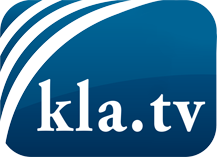 О чем СМИ не должны молчать ...Мало слышанное от народа, для народа...регулярные новости на www.kla.tv/ruОставайтесь с нами!Бесплатную рассылку новостей по электронной почте
Вы можете получить по ссылке www.kla.tv/abo-ruИнструкция по безопасности:Несогласные голоса, к сожалению, все снова подвергаются цензуре и подавлению. До тех пор, пока мы не будем сообщать в соответствии с интересами и идеологией системной прессы, мы всегда должны ожидать, что будут искать предлоги, чтобы заблокировать или навредить Kla.TV.Поэтому объединитесь сегодня в сеть независимо от интернета!
Нажмите здесь: www.kla.tv/vernetzung&lang=ruЛицензия:    Creative Commons License с указанием названия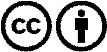 Распространение и переработка желательно с указанием названия! При этом материал не может быть представлен вне контекста. Учреждения, финансируемые за счет государственных средств, не могут пользоваться ими без консультации. Нарушения могут преследоваться по закону.